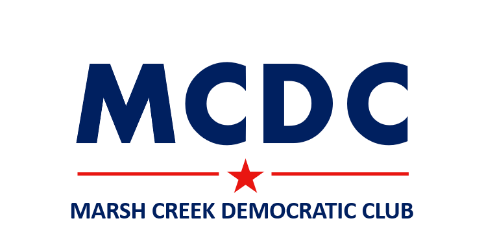 MinutesNovember 17, 2019Call to Order and Introductions – 2:06Adopt Agenda – Adopted after being moved by Carolina and seconded by ShannonMinutes of October 20th meeting (HANDOUT on Table)  Approved after being moved by Bill Nusbaum and seconded by Bob CoffmanReportsPresident – Don SmithBrentwood Measure L Loses - Marsh Creek Dems voted to oppose Measure L – 71% opposed  and 29% voted in favor  - 39% of the registered voters cast a ballotVice President – Shannon Skinner DPCCC Meeting – We have 2 members running for representative to the DPCCC from District 3– Thuy and ShannonWe qualify for 2 more club representatives to the DPCCC - Asqual Teferi has volunteered to be a rep from the club.December Speaker - Supervisor Diane BurgisDecember Location change - Mountain Mike’s near downtown BrentwoodGuest Speaker – Jo Bruno - Mental Health and the Homelessness Crisis - What can we do??? Due to illness our guest speaker was unable to attend.ReportsSecretary’s – Linda Smith         72 members!!!!! Membership is now $10 for those of you not wearing badges.  Donations always accepted.Volunteers Needed (HANDOUT) to be committee chairs for Membership, Events and Voter Outreach.Treasurer – Thuy DaoJensen –Swing Left report– Doug McClellandDoug reported on his Get out the Vote Precinct Walking in Virginia – Democrats have an overall majority in both houses and have a democrativ governor.Doug passed out a flyer on Canvassing with Tracy dems to keep District 10 Blue.  December 1, 2019 from 11 to 4 and Dec 14th from 10 to 3 at the Office of the Democratic Club of Greater Tracy, 902 N. Central Ave, Suite 201.He encouraged everyone to get involved whether it is precinct walking, letter writing, text or phone banking.Communication Committee – Carolina VillasecaRainbow Community Center Donations Needed – Several people brought donations and the timeline for donations has been extended indefinitely.  You can take the to the Somersville Town Center Mall in Antioch past the Macy’s entrance.Precinct Task Force – Harry ThurstonReport on Precinct Walking Party – On November 2nd members walked one precinct and covered 50 homes.  The goal was to introduce Carolina as the Precinct Captain and encourage people to vote NO on Measure L  Precinct Walking is the best way to movilize and increase democrat voting and registration.  He has maps available for anyone who wants to volunteer to walk their neighborhood.Update on Ramzan Chaudry – Ramzan is married to a US citizen and has been in the United States since he was 15.  He has 3 children and has been in Pakistan awaiting a hearing since being deported February of 2019. He is still waiting to here from ICE as to a court date.  He is in the mountains for Pakistan and is having trouble getting the insulin he needs.  Harry encouraged members to patronize Brentwood Petroleum on Brentwood Blvd to support Ramzan and his wife.  By-Laws Committee Recommendation – Linda, Barbara Pilling and Asqual TeferiMembers who join after November 1st (instead of July 1st) will be offered a prorated $10 membership fee.Add the following Committee Chairs to the executive Board (7)Swing Left, Program & Events, Voter Outreach, Membership, Communications, Issues, Endorsements & Legislation and Precinct Taskforce Committee Chairs will be chosen by the committee members at the first meeting of the new year.OFFICERS - Delete 2 Directors-At-Large (2)Officers (President, Vice President, Secretary, Treasurer and Immed. Past President) + 7 committee chairsAllow Executive Board to add committee chairs to the Board as necessaryAllow a member, not on the Executive Board, to be ParliamentarianDecember 15th vote on amendments will take placeElections Committee – Valerie Thurston – Elections Jan 19th – (HANDOUT)Intent to Run forms available now – President, Vice President, Secretary, TreasurerDirectors at Large will be put on hold until December 15th vote on amendmentsOld BusinessNew BusinessAnnouncements  Pot Luck Debate Party this Wed, Nov 20th from 5:30 to 9 at the Coffman’s –	RSVP marshcreekdems@gmail.com    Bring a main dish or a salad or side – Dessert provided.Coffee & Chat – 4th Saturday cancelled until the new yearLetter writing parties 10 to 12 every other Wednesday until Nov. 2020: Nov 20th – Dec 4th – Dec 18th Letters to 11 states targeted by Swing Left to defeat trump, change Senate to Blue and Keep the House BLUE. – RSVP to MarshCreekDems@gmail.com for directions Bring 20 Stamps or $11 to the party.     1,625 letters sent so far.“No Way Out” is a play written by member, Susan Shear, chronicling the story of her family’s attempt to flee Nazi Germany.  Performances Dec. 4 – 6 at 7pm – Pittsburg California Theater, Next Marsh Creek Dem meetings - Dec 15th downtown Mountain Mikes- Jan 19th – Feb 16th Open Forum – members discuss items of concernActivate Yourself – Linda Smith – Letter Writing – followed AdjournmentAdjourment:  3:40Financial Statement:  October 7th to November 3rdDateDescription of INCOME Amount BALANCE as of October 7, 2019 $     851.88 21-Oct-2019Square deposit of Membership fees (3) $        34.03 21-Oct-2019Deposit of The River and the Wall $     193.58 21-Oct-2019Deposit of Membership fees (14) and Swing Left printing $     186.50 Total INCOME $  1,265.99 Check #Description of EXPENSES Amount 1011EPSON printer $     301.00 Total EXPENSES $     301.00 BALANCE as of November 3, 2019: $     964.99 